GUÍA DIGITAL N°2TAREA Asignatura: Ciencias NaturalesCurso: 3°ADocente: Verónica Gracia TapiaObjetivo de la clase: Identificar propiedades de la luz.Semana : 06 al 10 de abrilTarea1.- Observa y lee el PPT, Comenta con tus padres y hermanos y luego contesta el Anexo 2 y 3.Completa el siguiente esquema con las características de las fuentes de luz: 2.- Observa las imágenes y señala si corresponden a una fuente de luz natural o a una artificial: 3.- Completa la siguiente información con respecto a la propagación de la luz:4.- Dibuja cómo se vería la forma en qué se propaga la luz: 5.- Completa los recuadros con información correspondiente a los tipos de materiales a los que puede atravesar o no la luz:6.- Ordena los objetos de acuerdo a si son transparentes, traslúcidos u opacos, anótalos en el sector que corresponde: 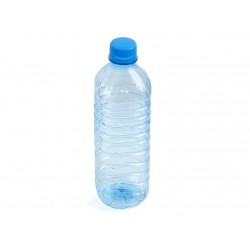 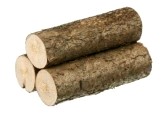 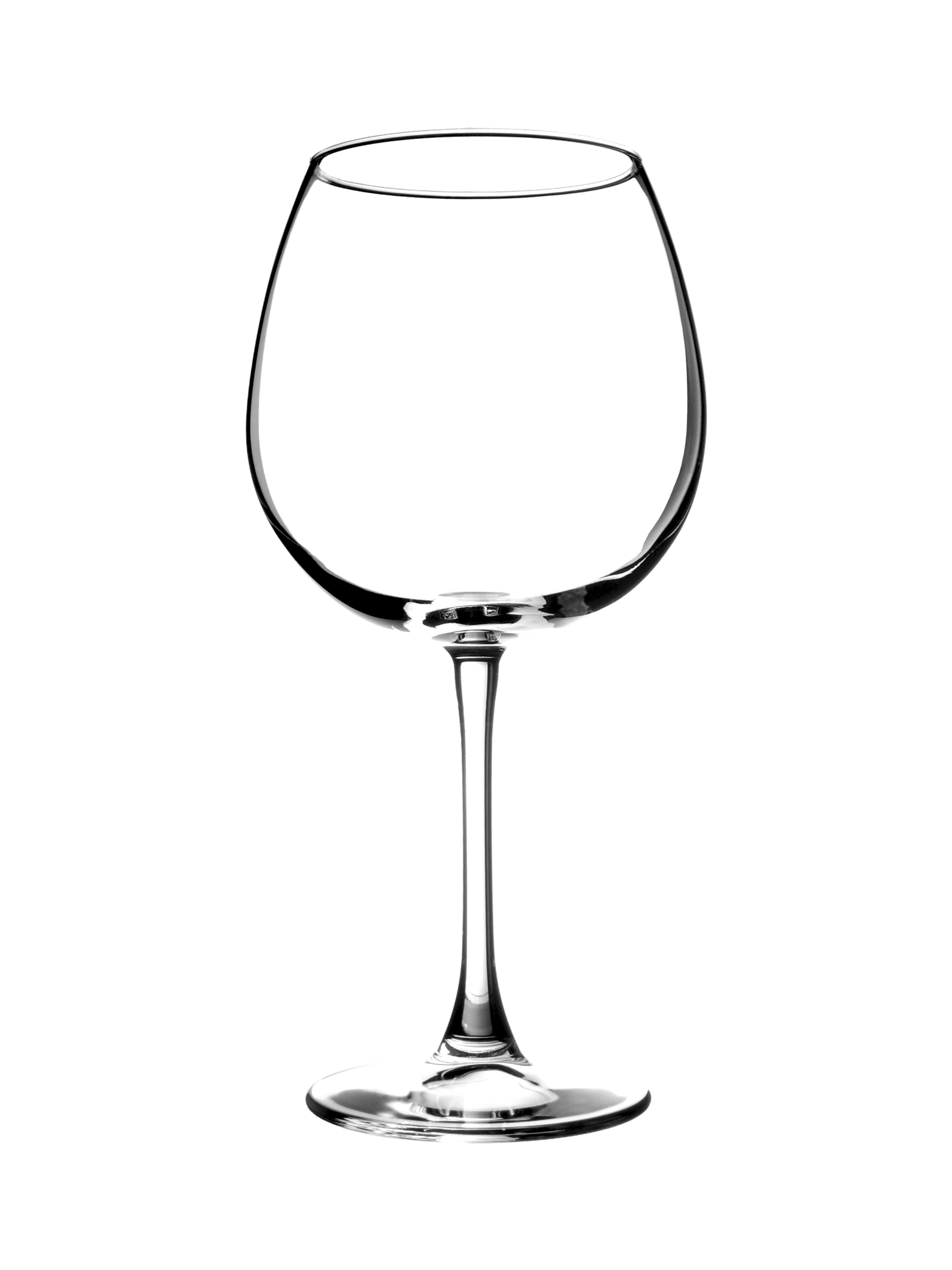 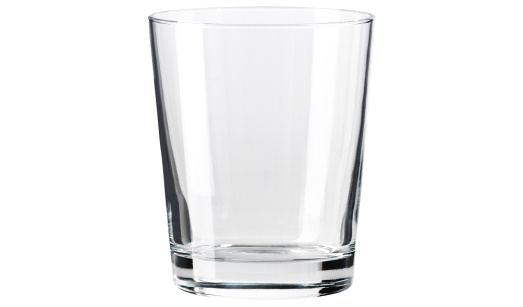 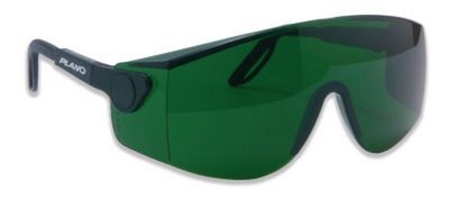 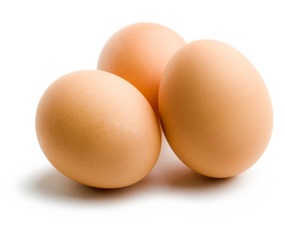 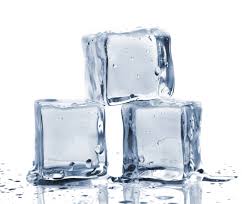 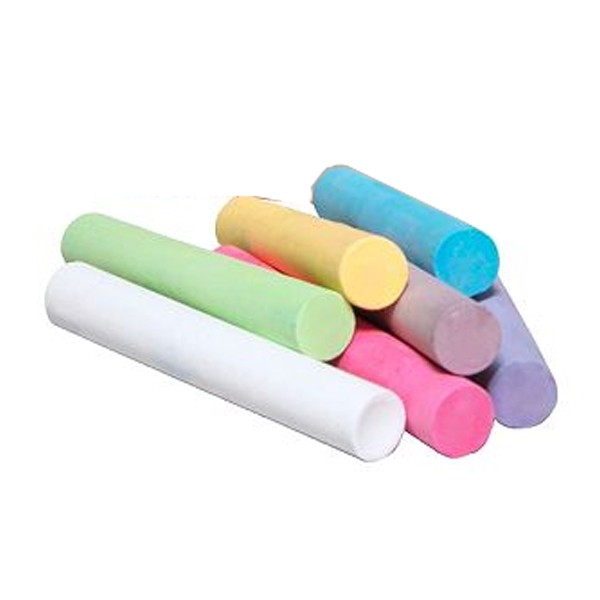 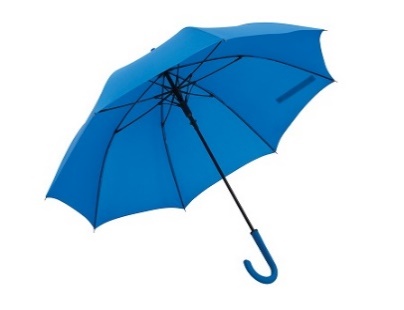 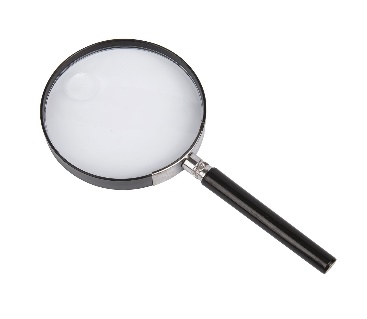 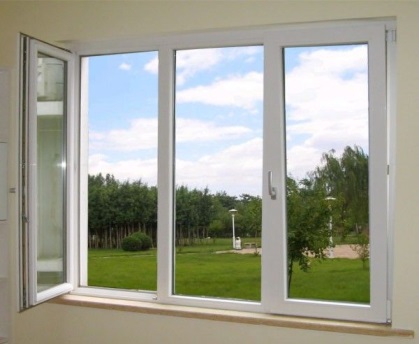 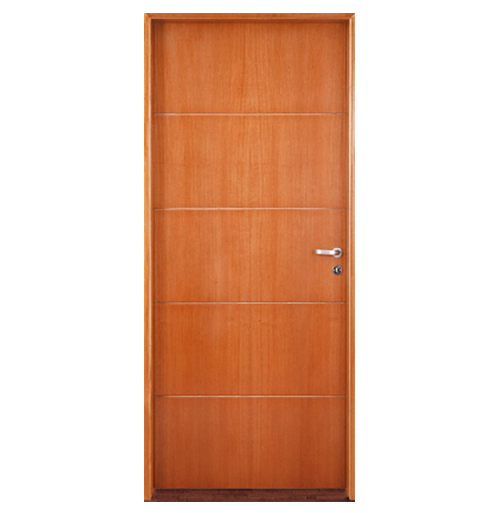 Luego de haber observado el PPT  y apoyarte con el  texto de Ciencias páginas 76-78-82-84 de asignatura y haber desarrollado el Archivo N°2, une con una línea el concepto con la descripción que le corresponde:8.- Dibuja un ejemplo de reflexión y de refracción de la luz: 9.- Reflexiona y responde: (Respuesta personal)a) ¿Qué podemos hacer gracias a las fuentes de luz? ____________________________________________________________________________________________________________________________________________________________________________________ b) ¿Qué importancia tiene la luz para las personas? ____________________________________________________________________________________________________________________________________________________________________________________  Desarrolla las actividades en tu cuaderno de asignatura. Confío en tu honestidad, en que sólo revisarás las respuestas del solucionario cuando hayas acabado con las actividades. Así confías en tus propias habilidades, si te equivocas, corriges y aprendes del error.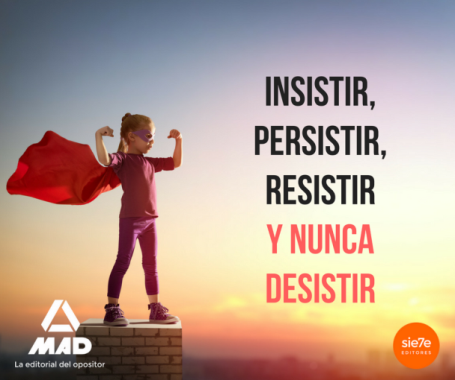 Solucionario1.- Observa y lee el PPT, Comenta con tus padres y hermanos y luego contesta el Anexo 2 y 3.Completa el siguiente esquema con las características de las fuentes de luz: 2.- Observa las imágenes y señala si corresponden a una fuente de luz natural o a una artificial: 3.- Completa la siguiente información con respecto a la propagación de la luz:4.- Dibuja cómo se vería la forma en qué se propaga la luz: 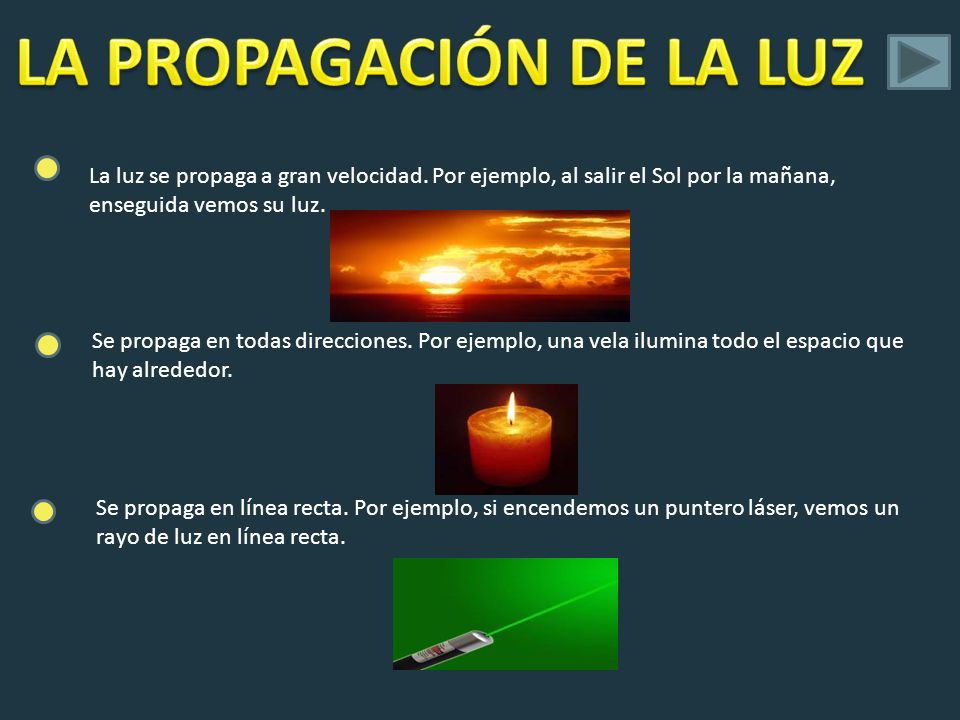  5.- Completa los recuadros con información correspondiente a los tipos de materiales a los que puede atravesar o no la luz:6.- Ordena los objetos de acuerdo a si son transparentes, traslúcidos u opacos, anótalos en el sector que corresponde: Luego de haber observado el PPT  y apoyarte con el  texto de Ciencias páginas 76-78-82-84 de asignatura y haber desarrollado el Archivo N°2, une con una línea el concepto con la descripción que le corresponde:8.- Dibuja un ejemplo de reflexión y de refracción de la luz: 9.- Reflexiona y responde: (Respuesta personal)a) ¿Qué podemos hacer gracias a las fuentes de luz? ____________________________________________________________________________________________________________________________________________________________________________________ b) ¿Qué importancia tiene la luz para las personas? ____________________________________________________________________________________________________________________________________________________________________________________  Desarrolla las actividades en tu cuaderno de asignatura. Confío en tu honestidad, en que sólo revisarás las respuestas del solucionario cuando hayas acabado con las actividades. Así confías en tus propias habilidades, si te equivocas, corriges y aprendes del error.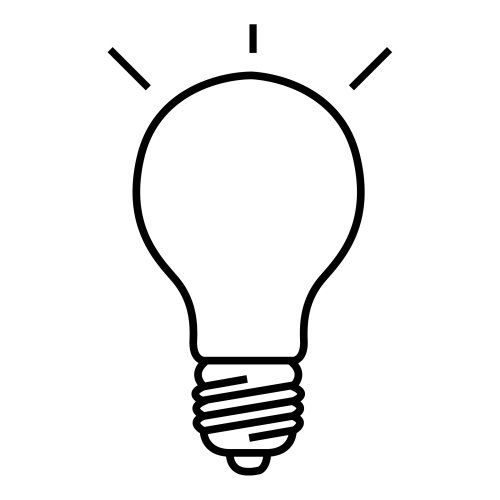 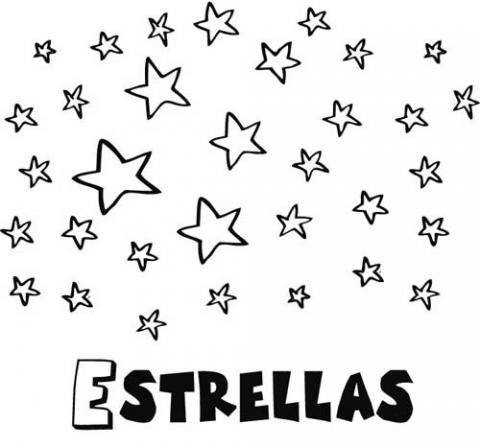 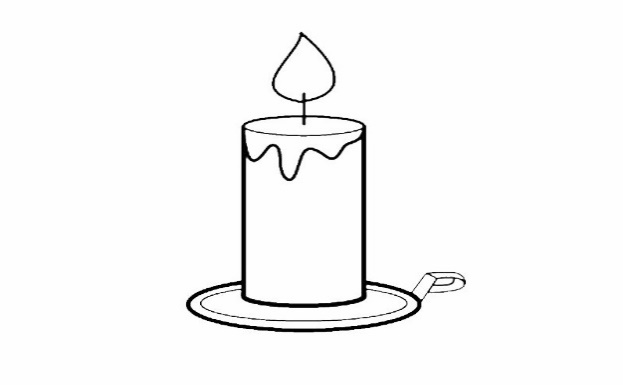 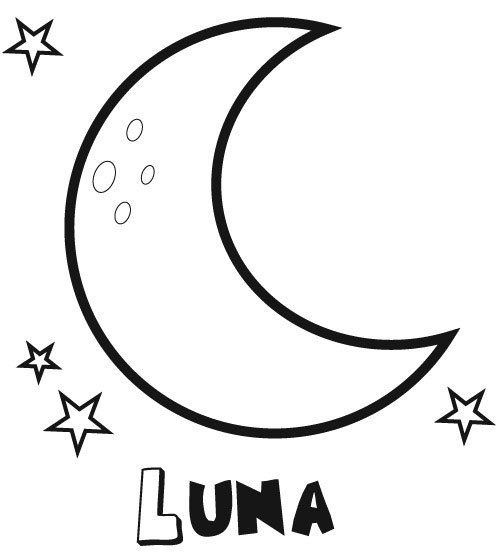 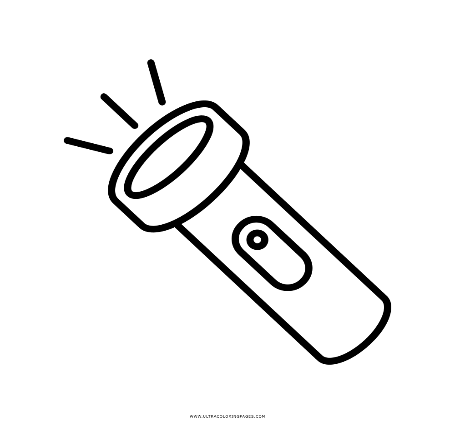 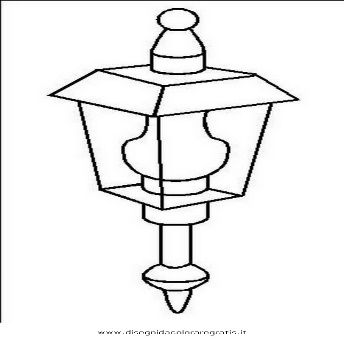 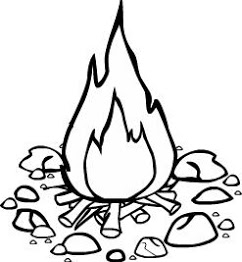 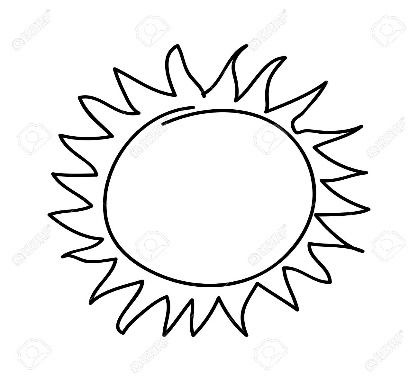 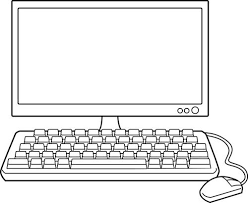 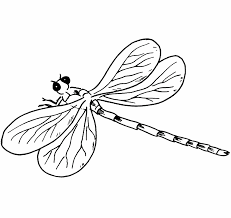 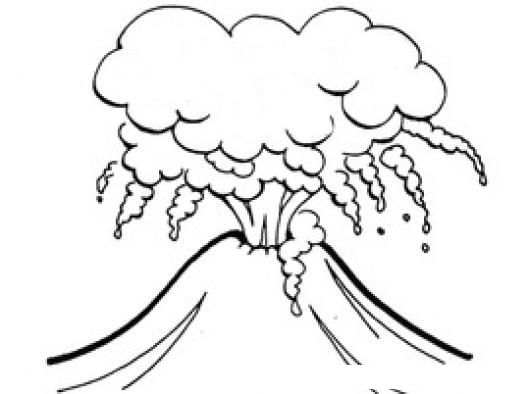 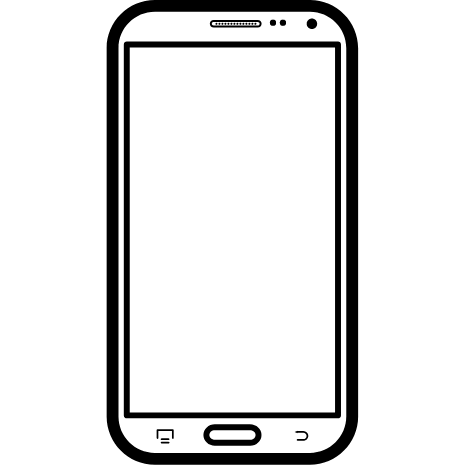 TRANSPARENTESTRASLÚCIDOSOPACOSARTIFICIALNATURALARTIFICIALNATURALARTIFICIALARTIFICIALARTIFICIALNATURALARTIFICIALNATURALNATURALARTIFICIALTRANSPARENTESTRASLÚCIDOSOPACOSVasoCopaVentanaLupaLentesBidón de plásticoHieloPuertaParaguasHuevosMaderaTiza